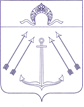 СОВЕТ  ДЕПУТАТОВ ПОСЕЛЕНИЯ  КОКОШКИНО  В ГОРОДЕ МОСКВЕ	_____________________________________________________________Проект                   	РЕШЕНИЕ                                                 от                года № Об отчете главы  администрации поселения Кокошкино за 2022 год	Руководствуясь пунктом 18 части 4 статьи 12 Закона города Москвы от 06.11.2002 № 56 «Об организации местного самоуправления в городе Москве», пунктом 14 части 1 статьи 6 Устава поселения Кокошкино, Совет депутатов поселения Кокошкино в городе Москве решил:	1.Принять к сведению отчет главы администрации поселения Кокошкино Маминовой Н.П. о результатах своей деятельности, деятельности администрации поселения Кокошкино за 2022 год.2.Опубликовать отчет главы администрации поселения Кокошкино за 2022 год в информационном бюллетене администрации поселения Кокошкино и разместить на официальном сайте администрации поселения Кокошкино в информационно-телекоммуникационной сети «Интернет».3. Контроль за выполнением настоящего решения возложить на главу поселения  Кокошкино Сорокина Е.В.Ознакомлен:Глава поселения Кокошкино	         	                                              Е.В. Сорокин